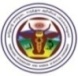 TAMIL NADU VETERINARY AND ANIMAL SCIENCES UNIVERSITYPERFORMANCE APPRAISAL FOR THE APPOINTMENT OF UNIVERSITY OFFICER-2024-2--3-*****1.Name :2.Designation:3.Date of birth:4.Date of retirement:5.Qualification:6.Total No. of years of Service in the Universityi)  Assistant Professor:ii) Associate Professor :iii) Professor:iv) Other services:7.No. of Research papers published during  last three yearsi)  International Journals:ii) National Journals:8.No. of Text books/Practical manuals published:9.Experience          i)  Teaching:         ii)  Research:        iii)  Extension:        iv)  Administration:     a) Budget Operated:     b) Administrative reforms introduced :     c) Creation of new sections in the Department      c) Creation of new sections in the Department      c) Creation of new sections in the Department ::     d) Development of New Department /   New courses      d) Development of New Department /   New courses      d) Development of New Department /   New courses ::     e) New Land / Properties / buildings constructed for the development of the University      e) New Land / Properties / buildings constructed for the development of the University      e) New Land / Properties / buildings constructed for the development of the University ::10.10.No. of Projects obtained from External Funding Agencies:No. of Projects obtained from External Funding Agencies:No. of Projects obtained from External Funding Agencies:No. of Projects obtained from External Funding Agencies:No. of Projects obtained from External Funding Agencies:No. of Projects obtained from External Funding Agencies:No. of Projects obtained from External Funding Agencies:No. of Projects obtained from External Funding Agencies:Sl.No.Sl.No.Name of the Scheme / ProjectName of the Funding AgencyName of the Funding AgencyName of the Funding AgencyName of the Funding AgencyName of the Funding AgencyDurationFunds obtained11.Project leader for Schemes funded by external agencies Project leader for Schemes funded by external agencies Project leader for Schemes funded by external agencies Project leader for Schemes funded by external agencies ::12.No. of Summer Institute/ Symposia / Workshop / Seminar etc.  organized                         ( indicate separately)No. of Summer Institute/ Symposia / Workshop / Seminar etc.  organized                         ( indicate separately)No. of Summer Institute/ Symposia / Workshop / Seminar etc.  organized                         ( indicate separately)No. of Summer Institute/ Symposia / Workshop / Seminar etc.  organized                         ( indicate separately)::13.Training programmes organized Training programmes organized Training programmes organized Training programmes organized ::14.Acted as Chairman / Member in UniversityActed as Chairman / Member in UniversityActed as Chairman / Member in UniversityActed as Chairman / Member in University::CommitteesCommitteesCommitteesCommittees15.Students guided Students guided Students guided Students guided    a)  Ph.D.   a)  Ph.D.   a)  Ph.D.   a)  Ph.D.   b) M.V.Sc.   b) M.V.Sc.   b) M.V.Sc.   b) M.V.Sc.16.Additional workload as Warden / Vice-President / Cafeteria / R.V.O. / Co-Ordinator / NSS / NCC/ Co-op. Stores / Off Campus Programme / Library / Editor etc. (details with period of service) Additional workload as Warden / Vice-President / Cafeteria / R.V.O. / Co-Ordinator / NSS / NCC/ Co-op. Stores / Off Campus Programme / Library / Editor etc. (details with period of service) Additional workload as Warden / Vice-President / Cafeteria / R.V.O. / Co-Ordinator / NSS / NCC/ Co-op. Stores / Off Campus Programme / Library / Editor etc. (details with period of service) Additional workload as Warden / Vice-President / Cafeteria / R.V.O. / Co-Ordinator / NSS / NCC/ Co-op. Stores / Off Campus Programme / Library / Editor etc. (details with period of service) ::17.Patent / New strains of Animal Products Techniques / Vaccines etc. developed :18.Medals / Prizes / Fellowships received:19.Investigation of disease outbreaks:20.Notable guest lectures:21.Name of the Foreign Countries visited on invitation and purpose:22.Member in Scientific / Professional bodies:23.Charges / Punishment if any:24.Future plan of action proposed for the post applied :25.Outstanding contribution in Teaching / Research / Extension / Management including Innovation / New ideas :26.Date of passing of ASRR Examination            (Proof should be attached):27.Any other matter:SIGNATURE